Facoltà di Studi umanistici Dipartimento di Filologia, Letteratura e LinguisticaDottorato di ricerca in Studi filologici e letterari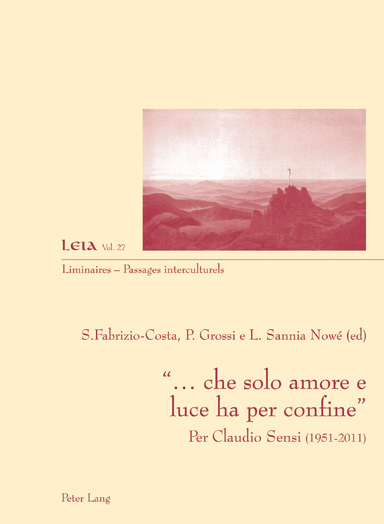 Presentazione del volume«… che solo amore e luce ha per confine». Per Claudio Sensi (1951-2011), a cura di S. Fabrizio Costa,P. Grossi, L. Sannia Nowé, Peter Lang, Berna 2012IntervengonoGiulio Paulis   Ignazio Putzu   Silvia Fabrizio Costa Laura Sannia Nowé Parlano del libroDuilio Caocci e M. Giovanna SanjustCoordinaSandro MaxiaVenerdì 19 aprile, ore 17 Aula Magna “Bacchisio Motzo”Facoltà di Studi umanistici, v. Is Mirrionis 1(ex Facoltà di Lettere e Filosofia e Scienze della Formazione)